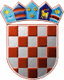 REPUBLIKA HRVATSKAVARAŽDINSKA ŽUPANIJAOPĆINA VIDOVECOpćinsko vijeće Općine VidovecKLASA: 021-01/21-01/02URBROJ: 2186/10-01/1-21-01Vidovec, 17. lipnja 2021. Na temelju članka 38. Zakona o lokalnoj i područnoj (regionalnoj) samoupravi („Narodne novine“ broj 33/01, 60/01, 129/05, 109/07, 125/08, 36/09, 36/09, 150/11, 144/12, 19/13, 137/15, 123/17, 98/19 i 144/20), članka 31. i članka 42. Statuta Općine Vidovec („Službeni vjesnik Varaždinske županije“ broj: 20/21 – dalje u tekstu: Statut) te članka 7. i članka 15. Poslovnika o radu Općinskog vijeća Općine Vidovec („Službeni vjesnik Varaždinske županije“ broj: 20/21 – dalje u tekstu: Poslovnik), Općinsko vijeće Općine Vidovec na konstituirajućoj sjednici održanoj dana 17. lipnja 2021. godine, donosiO D L U K Uo osnivanju i izboru predsjednika i članova Komisije za izbor i imenovanja Članak 1.Osniva se Komisija za izbor i imenovanja kao stalno radno tijelo Općinskog vijeća Općine Vidovec.Poslovi i zadaci Komisije za izbor i imenovanja propisani su odredbom članka 44. Statuta  i odredbom članka 15. Poslovnika.Članak 2.Komisija za izbor i imenovanja ima predsjednika i četiri člana.U Komisiju za izbor i imenovanja  izabrani su : 1. MARIJO SERINI, za predsjednika    2. MATIJA MIHALINA, za člana              3. INES PAVLEKOVIĆ, za članicu 4. IVANČICA KOŠIĆ ČAČIĆ, za članicu     5. MAJA PINTARIĆ, za članicu                                                                Članak 3.Sukladno odredbi članka 10. Poslovnika, mandat predsjednika i članova Komisije za izbor i imenovanja traje od dana izbora do dana prestanka ili nastupa mirovanja mandata člana Općinskog  vijeća Općine Vidovec, odnosno do dana razrješenja dužnosti na koju je izabran ili imenovan, a najduže do prestanka mandata članovima Općinskog vijeća Općine Vidovec.Članak 4.Odluka o osnivanju i izboru predsjednika i članova Komisije za izbor i imenovanja objavljuje se u “Službenom vjesniku Varaždinske županije”.OPĆINSKO VIJEĆE OPĆINE VIDOVEC                                                                                     PREDSJEDNIK			                                                 Krunoslav Bistrović                                                                     